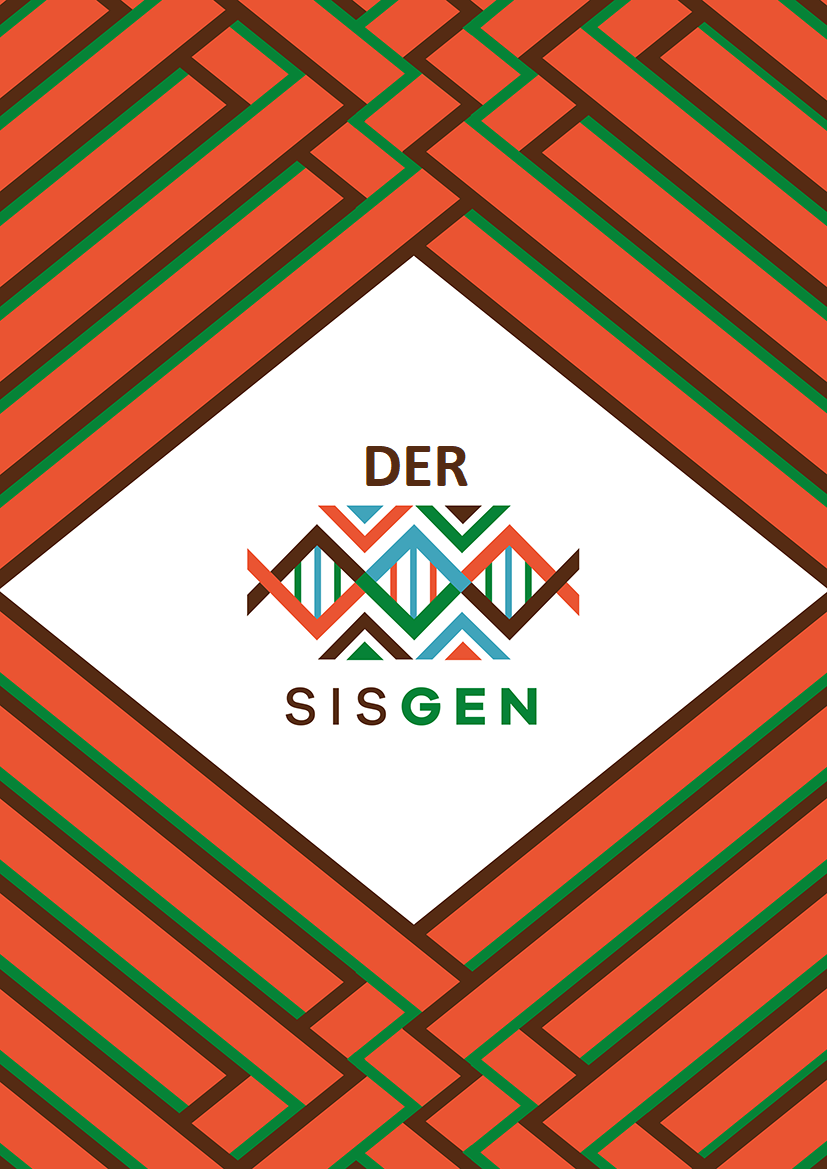 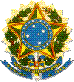 Ministério do Meio AmbienteConselho de Gestão do Patrimônio GenéticoSisGenDERALERTASVersão 1.0         Abril/2020SisGenDER>> AlertasVisão Geral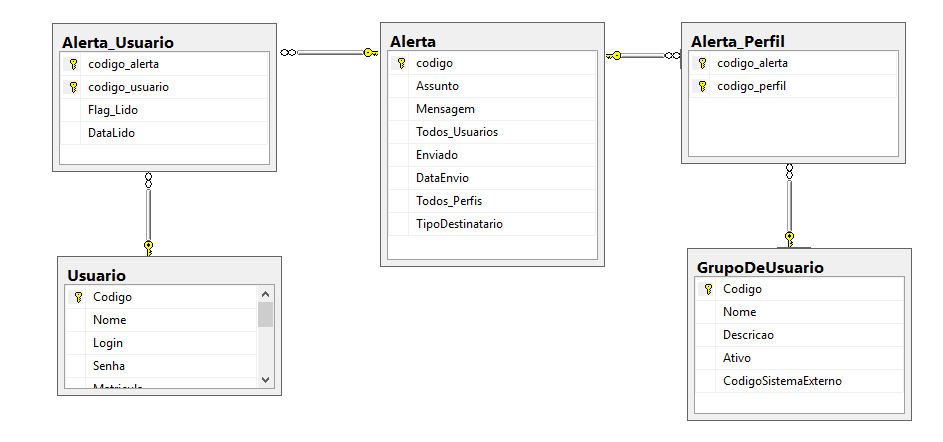 